Cor Jesu :: Heart of JesusYoung Adults of all ages and states in life from all surrounding Fort Wayne area are invited to Cor Jesu (Latin for Heart of Jesus), which is held every Wednesday, at St. John the Baptist Parish on Fairfield Avenue. The night begins at 6:30pm with Exposition of the Blessed Sacrament along with the opportunity for the Sacrament of Confession. Benediction is held at 7:20pm with Holy Mass following at 7:30pm. We have different priests every Wednesday and a small gathering at the end of Mass. All are invited! The Sacred Heart of Jesus, pierced for you, for me, for all awaits your presence. Come spend time with Him, rejuvenate your spiritual life every Wednesday!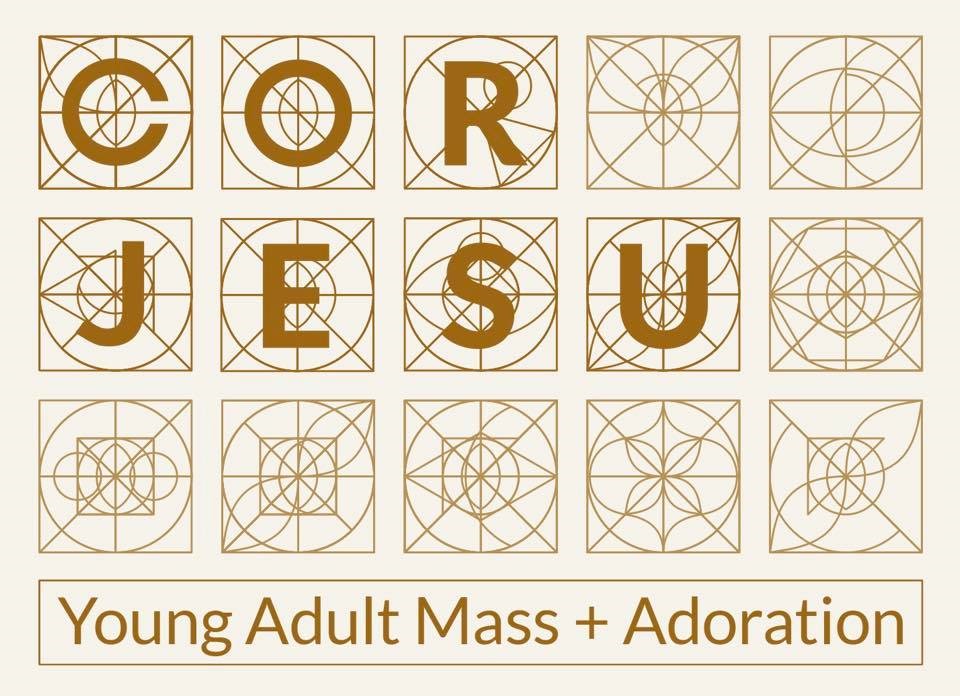 